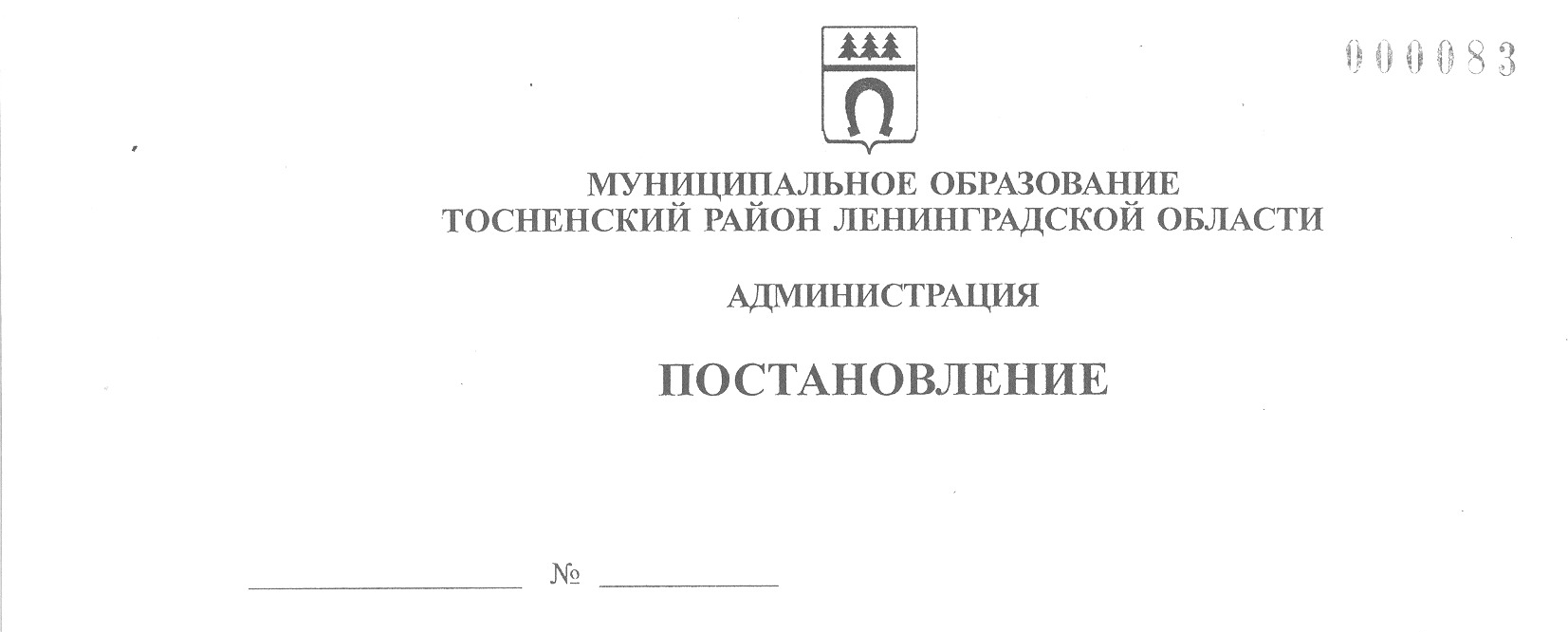 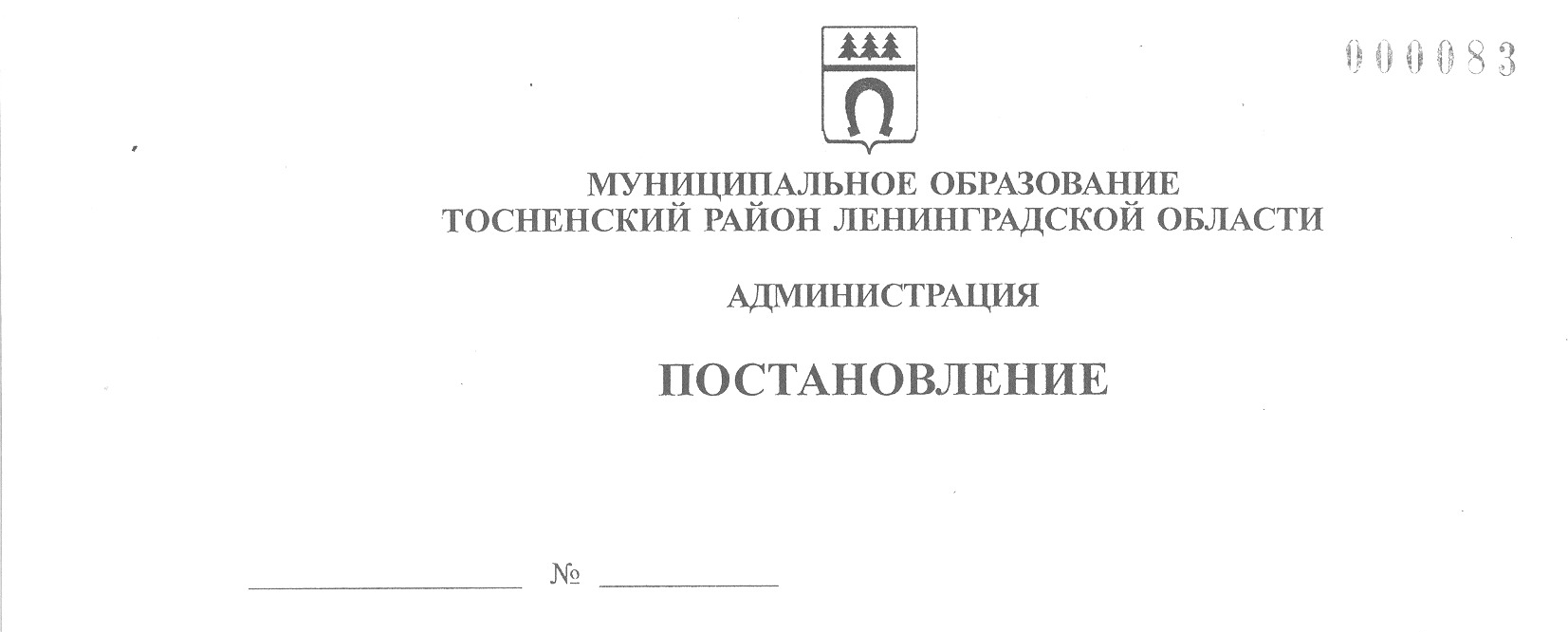 12.05.2020                          828-паО мерах по предотвращению распространения новой коронавирусной инфекции (COVID-19) на территории Тосненского района Ленинградской областиВ соответствии со статьей 31 Федерального закона от 30 марта 1999 года № 52-ФЗ «О санитарно-эпидемиологическом благополучии населения», постановлением Правительства Ленинградской области от 11 мая 2020 года № 277 «О мерах по предотвращению распространения новой коронавирусной инфекции (COVID-19) на территории Ленинградской области» администрация муниципального образования Тосненский район Ленинградской областиПОСТАНОВЛЯЕТ:1. В период с 12 по 31 мая 2020 года включительно:1.1. Комитету образования администрации муниципального образования Тосненский район Ленинградской области, а также образовательным организациям всех форм собственности, расположенным на территории муниципального образования Тосненский район Ленинградской области:1.1.1. Организовать в срок до 22 мая 2020 года реализацию образовательных программ начального общего, основного общего, среднего общего образования и дополнительных общеобразовательных программ через использование дистанционных образовательных технологий, позволяющих обеспечить взаимодействие обучающихся и педагогических работников опосредованно (на дому).1.1.2. Увеличить количество дежурных групп в образовательных организациях, реализующих образовательные программы дошкольного образования, для детей работников организаций, осуществляющих свою деятельность в период повышенной готовности на территории Ленинградской области, с проведением обязательных дезинфекционных мероприятий в целях профилактики заболеваний, вызываемых новой коронавирусной инфекцией (COVID-19), и утренней термометрии.1.1.3. Принять меры по приостановлению реализации образовательных программ спортивной подготовки и перевести обучающихся по указанным программам на самостоятельную подготовку.1.1.4. Принять меры по сохранению за работниками образовательных организаций заработной платы в размере не ниже ранее выплачиваемой.1.1.5. Организовать завершение учебного года в общеобразовательных организациях в соответствии со сроками, установленными календарными учебными графиками, но не позднее 22 мая 2020 года.1.1.6. Организовать реализацию дополнительных общеобразовательных программ через использование индивидуальных занятий с проведением обязательных дезинфекционных мероприятий в целях профилактики заболеваний, вызываемых новой коронавирусной инфекцией (COVID-19), и термометрии.При реализации дополнительных общеобразовательных программ в сфере физической культуры и спорта использование раздевалок и душевых внутри образовательных организаций не допускается.1.1.7. Организовать доступ на открытые школьные спортивные стадионы и площадки с проведением обязательных дезинфекционных мероприятий в целях профилактики заболеваний, вызываемых новой коронавирусной инфекцией (COVID-19), в соответствии с требованиями раздела «Спорт на открытом воздухе» согласно приложению 2 к настоящему постановлению.1.1.8. Организовать очные консультации для выпускников 11 классов общеобразовательных организаций Ленинградской области в части подготовки к единому государственному экзамену (ЕГЭ) с соблюдением следующих обязательных требований:- группы не более 15 человек;- расстановка посадочных мест в помещениях общеобразовательных организаций должна обеспечивать соблюдение дистанции не менее двух метров между участниками консультаций;- проведения дезинфекционных мероприятий в целях профилактики заболеваний, вызываемых новой коронавирусной инфекцией (СОУГО-19) и термометрии;- наличия средств индивидуальной защиты органов дыхания (гигиенические маски, респираторы).1.1.9. Обеспечить в образовательных организациях Тосненского района Ленинградской области в период до 30 июня 2020 года реализацию курсов внеурочной деятельности, программ воспитания и социализации, дополнительных общеобразовательных программ с использованием дистанционных образовательных технологий в период временных ограничений, связанных с эпидемиологической ситуацией в Тосненском районе Ленинградской области, с учетом рекомендаций Министерства просвещения Российской Федерации.1.1.10. В период с 1 по 29 мая 2020 года включительно (из расчета 21 день, исключая субботы и воскресенья):1.1.10.1.	 Обеспечить получение обучающимися образовательных организаций Ленинградской области, указанными в части 1 статьи 4.2 областного закона «Социальный кодекс Ленинградской области», а также оказавшимися после 30 марта 2020 года в трудной жизненной ситуации в связи с распространением новой коронавирусной инфекции (COVID-19), наборов пищевых продуктов (сухого пайка, продовольственного пайка) или соразмерной денежной компенсации на основании заявления родителей (законных представителей).1.1.10.2.	 Обеспечить получение обучающимися по образовательным программам начального общего образования в образовательных организациях Тосненского района Ленинградской области, реализующих основные общеобразовательные программы, бесплатно 0,2 литра молока или иного молочного продукта.1.1.10.3. Организовать выдачу воспитанникам льготных категорий групп дошкольного образования, а также оказавшимся после 30 марта 2020 года в трудной жизненной ситуации в связи с распространением новой коронавирусной инфекции (COVID-19), образовательных организаций Тосненского района Ленинградской области, реализующих образовательные программы дошкольного образования, родительская плата за питание с которых не взимается, на период режима повышенной готовности или режима чрезвычайной ситуации набора пищевых продуктов (сухого пайка, продовольственного пайка) или предоставление соразмерной денежной компенсации, за исключением дней фактического нахождения в образовательной организации, на основании заявления родителей (законных представителей).1.1.11. Определить ответственных лиц, обеспечивающих безопасное функционирование объектов инфраструктуры образовательных организаций, в том числе информационно-технологической.1.2. Сектору по транспортному обеспечению и экологии администрации муниципального образования Тосненский район Ленинградской области организовать работу общественного транспорта по графику, соответствующему фактическому пассажиропотоку, и работу легкового такси с учетом требования о наличии у работников, осуществляющих прямой контакт с пассажирами, средств индивидуальной защиты (гигиеническая маска, перчатки одноразовые).1.3. Комитету по жилищно-коммунальному хозяйству и благоустройству администрации муниципального образования Тосненский район Ленинградской области обеспечить:- организацию бесперебойной работы предприятий и организаций по предоставлению услуг в сфере энергетики;- организацию бесперебойной работы по предоставлению услуг в сфере жилищно-коммунального хозяйства;- работу предприятий и организаций по вывозу твердых бытовых и коммунальных отходов;- дезинфекцию дворовых территорий, общественных пространств и улиц населенных пунктов Тосненского района Ленинградской области не менее двух раз в неделю.1.4. Комитету по организационной работе, местному самоуправлению, межнациональным и межконфессиональным отношениям администрации муниципального образования Тосненский район Ленинградской области осуществлять контроль исполнения запрета на проведение всех массовых мероприятий на территории Тосненского района Ленинградской области.1.5 Доступ посетителей, в том числе индивидуальных посетителей, в парковые зоны музеев (музейных комплексов) разрешается при соблюдении требований, предусмотренных приложением 2 к настоящему постановлению.Допуск индивидуальных посетителей и организованных групп разрешается при соблюдении требований, предусмотренных приложением 2 к настоящему постановлению, а также с ограничением максимального количества посетителей музеев в экспозиционных залах (не более одного человека на 10 квадратных метров) и запретом на предоставление посетителям во временное пользование системы «Аудиогид» и других контактных средств для самостоятельного знакомства с экспозицией, при условии соблюдения всех норм эпидемиологической безопасности (санитарная обработка помещений не менее трех раз в день, контактных поверхностей ручек дверей – не реже одного раза в час, установка санитайзеров).1.6. Запретить передвижение на территории Тосненского района Ленинградской области легковых автомобилей, используемых на основании краткосрочной аренды (каршеринг).1.7. Осуществление деятельности базами отдыха, объектами массового отдыха, гостиницами, расположенными на территории Тосненского района Ленинградской области, допускается при соблюдении требований, предусмотренных приложением 2 к настоящему постановлению.1.8. Муниципальным учреждениям и предприятиям Тосненского района Ленинградской области обеспечить работу в режиме карантина.1.9. Особенности осуществления хозяйствующими субъектами отдельных видов деятельности, включая торговлю непродовольственными товарами, деятельность торговых центров, предусмотрены приложением 2 к настоящему постановлению.При осуществлении деятельности хозяйствующие субъекты обязаны:- руководствоваться пунктом 1.3 постановления Главного государственного санитарного врача Российской Федерации от 13 марта 2020 года № 6 «О дополнительных мерах по снижению рисков распространения COVID-2019»;- руководствоваться перечнем превентивных мер для организаций торговли, общественного питания и бытового обслуживания Ленинградской области в целях недопущения распространения новой коронавирусной инфекции, согласованным руководителем Управления Федеральной службы по надзору в сфере защиты прав потребителей и благополучия человека по Ленинградской области – Главным государственным санитарным врачом по Ленинградской области – письмом от 3 апреля 2020 года № 47-00-02/31-2025-2020;- разместить в общедоступном месте перечень принятых ими мер, направленных на снижение рисков распространения новой коронавирусной инфекции (COVID-19), в наглядной и доступной форме, в том числе способами, принятыми в отдельных сферах обслуживания потребителей, с обязательным указанием номера контактного телефона комитета по развитию малого, среднего бизнеса и потребительского рынка Ленинградской области (8(800)302-08-13);- осуществлять обслуживание посетителей при использовании обслуживающим персоналом средств индивидуальной защиты (гигиеническая маска, повязка, респиратор, перчатки);- предприятиям торговли обеспечить посетителям возможность приобретения гигиенических масок.Хозяйствующие субъекты, возобновляющие свою деятельность со дня вступления в силу настоящего постановления, обязаны осуществлять контроль за обязательным использованием посетителями, покупателями, клиентами, находящимися на территории, в том числе в помещениях, используемых указанными хозяйствующими субъектами для осуществления деятельности, средств индивидуальной защиты органов дыхания (гигиеническая маска, повязка, респиратор). За несоблюдение указанных требований установлена административная ответственность, вплоть до приостановки деятельности.1.10. Временно приостановить с 12 по 31 мая 2020 года включительно:1.10.1. Работу ресторанов, кафе, столовых, буфетов, баров, закусочных и иных предприятий общественного питания, за исключением организаций общественного питания и индивидуальных предпринимателей, оказывающих услуги общественного питания в помещениях предприятий (организаций) исключительно в отношении работников соответствующих предприятий (организаций) или осуществляющих производство, обслуживание на вынос или с доставкой заказов.1.10.2. Работу парикмахерских, салонов красоты, косметических, СПА-салонов, массажных салонов, соляриев, бань, саун и иных объектов, в которых оказываются подобные услуги, предусматривающие очное присутствие гражданина, за исключением и с учетом требований, предусмотренных приложением 2 к настоящему постановлению:1.10.2.1 Деятельности парикмахерских и салонов красоты в части оказания услуг по уходу за волосами и услуг по уходу за ногтями и кожей кистей и стоп (маникюр, педикюр) при условии:- обязательной дезинфекции контактных поверхностей (мебели, оргтехники и других) каждые два часа;- наличия запаса дезинфицирующих средств для уборки помещений и обработки рук сотрудников;- использования входной термометрии сотрудников и посетителей. При выявлении повышенной температуры и (или) симптомов ОРВИ не допускать обслуживание посетителей, обеспечить незамедлительное отстранение сотрудников от работы;- обеспечения и использования сотрудниками и посетителями средств индивидуальной защиты (гигиенические маски, бахилы, перчатки одноразовые (для сотрудников);- ведения списков посетителей, содержащих фамилию, имя, отчество (при наличии), номера мобильных телефонов, даты посещения;- использования одновременно при обслуживании не более 50 процентов посадочных мест;- обеспечения использования естественной вентиляции помещений.1.11. Руководителям лесничеств, лесхозов, арендаторам лесных участков, расположенных на территории Тосненского района Ленинградской области, обеспечить запрет на посещение лесов на территории Тосненского района Ленинградской области, за исключением лиц, осуществляющих федеральный государственный лесной и пожарный надзор, органов управления и сил единой государственной системы предупреждения и ликвидации чрезвычайных ситуаций, скорой неотложной медицинской помощи, лиц, использующих лесные участки на основании заключенных государственных контрактов для выполнения работ (оказания услуг) для государственных нужд, лиц, использующих участки лесного фонда на правах, указанных в статье 9 Лесного кодекса Российской Федерации, а также лиц, заключивших в установленном порядке договоры купли- продажи древесины с Межрегиональным территориальным управлением Росимущества в городе Санкт-Петербурге и Ленинградской области.Работа организаций, осуществляющих рекреационную деятельность на территории лесов Тосненского района Ленинградской области, допускается при соблюдении требований, установленных приложением 2 к  настоящему постановлению.1.12. Работодателям, главам администраций городских и сельских поселений Тосненского района Ленинградской области ввести карантин на всех предприятиях, организациях Тосненского района Ленинградской области, в местах проживания временной рабочей силы. 1.13. Отделу кадров администрации муниципального образования Тосненский район Ленинградской области обеспечить работу сотрудников в количестве не менее 10 процентов численного состава администрации муниципального образования Тосненский район Ленинградской области, оставшимся сотрудникам осуществлять трудовую деятельность с использованием средств удаленного доступа.1.14. Рекомендовать главам администраций муниципальных образований Тосненского района Ленинградской области руководствоваться настоящим постановлением при организации работы органов местного самоуправления, муниципальных предприятий и учреждений Тосненского района Ленинградской области.1.15. Ограничить передвижение граждан, проживающих на территории Тосненского района Ленинградской области, в границах муниципального района, за исключением:- лиц, относящихся к категориям работников, организаций, осуществляющих деятельность в режиме повышенной готовности;- необходимости посещения торговых объектов, а также получения услуг, предоставление которых предусмотрено настоящим постановлением, в том числе при реализации положений, предусмотренных пунктом 1.1.настоящего постановления;- занятий спортом на открытом воздухе, в том числе на открытых спортивных сооружениях при соблюдении требований, предусмотренных приложением 2 к настоящему постановлению;- одиночных, парных, семейных прогулок в парках, скверах и других зонах отдыха на открытом воздухе при соблюдении социальной дистанции 1,5-2 метра при рекомендуемом использовании средств индивидуальной защиты (гигиенические маски, респираторы).Прогулки в парках, скверах и других зонах отдыха на открытом воздухе не разрешаются в целях массового скопления людей, в том числе в целях организации «пикника», «шашлыков», «барбекю» и т.д.Запрещается проведение массовых гуляний, спортивных, зрелищных и иных массовых мероприятий.При передвижении необходимо иметь удостоверение личности, документ, подтверждающий место работы, проживания (книжка садовода, свидетельство о праве собственности на жилой дом и т.д.).Иные лица, временно проживающие на территории Тосненского района Ленинградской области, должны находиться в границах городского или сельского поселения по месту временного проживания.Передвижение несовершеннолетних без сопровождения родителей или иных законных представителей допускается в границах населенного пункта и с 8.00 до 22.00 часов.При выявлении случаев заражения новой коронавирусной инфекцией (COVID-19) в населенном пункте Тосненского района Ленинградской области ограничить передвижение граждан границами указанного населенного пункта, за исключением передвижения к месту работы, командирования и по показаниям здоровья. Лица, находящиеся на данной территории, обязаны соблюдать режим самоизоляции в соответствии с постановлением Главного государственного санитарного врача по Ленинградской области. В случае выявления заражения новой коронавирусной инфекцией (COVID-19) администрация муниципального образования Тосненский район Ленинградской области обеспечивает решение бытовых вопросов граждан, соблюдающих режим самоизоляции, установленный Главным государственным санитарным врачом по Ленинградской области, посредством организации работы волонтеров и социальных работников.Обязать соблюдать режим самоизоляции граждан в возрасте 65 лет и старше, а также граждан, страдающих хроническими заболеваниями, входящими в перечень заболеваний, требующих режима самоизоляции, согласно приложению 1 к настоящему постановлению. Режим самоизоляции должен быть обеспечен по месту проживания указанных лиц, в том числе в жилых и садовых домах. Допускаются прогулки на расстоянии, не превышающем 100 метров от места проживания (пребывания) при использовании средств индивидуальной защиты органов дыхания (гигиеническая маска, респиратор).Лицам, соблюдающим режим самоизоляции, не покидать места проживания (пребывания), за исключением случаев обращения за экстренной (неотложной) медицинской помощью и случаев иной прямой угрозы жизни и здоровью, случаев следования к месту (от места) осуществления деятельности (в том числе работы), которая не приостановлена в соответствии с настоящим постановлением, осуществления деятельности, связанной с передвижением по территории муниципального района (городского округа), населенного пункта, если такое передвижение непосредственно связано с осуществлением деятельности, которая не приостановлена в соответствии с настоящим постановлением (в том числе оказанием транспортных услуг и услуг доставки), а также следования к ближайшему месту приобретения товаров, работ, услуг, реализация которых не ограничена в соответствии с настоящим постановлением, выгула собак на расстоянии, не превышающем 100 метров от места проживания (пребывания), выноса отходов до ближайшего места накопления отходов.Разрешить посещение исключительно с 7.00 до 11.00 часов гражданами в возрасте 65 лет и старше, а также гражданами, страдающими хроническими заболеваниями, входящими в перечень заболеваний, требующих соблюдения режима самоизоляции, согласно приложению 1 к настоящему постановлению, объектов торговли, осуществляющих продажу продуктов питания и товаров первой необходимости.Рекомендовать гражданам ограничить поездки, в том числе в целях туризма и отдыха.Рекомендовать гражданам воздержаться от посещения религиозных объектов, а также иных мест и объектов, специально предназначенных для богослужений, молитвенных и религиозных собраний, религиозного почитания (паломничества).Ограничения, установленные настоящим пунктом, не распространяются на случаи оказания медицинской помощи, деятельность правоохранительных органов, органов по делам гражданской обороны и чрезвычайным ситуациям и подведомственных им организаций, органов по надзору в сфере защиты прав потребителей и благополучия человека, иных органов в части действий, непосредственно направленных на защиту жизни, здоровья и иных прав и свобод граждан, в том числе противодействие преступности, охрану общественного порядка, собственности и обеспечение общественной безопасности.Посещение детских площадок, расположенных на территории Тосненского района Ленинградской области, не допускается. Запретить занятия физической культурой и спортом, за исключением занятий на открытом воздухе, в том числе на открытых спортивных сооружениях, в помещениях (за исключением бассейнов) для тренировочных занятий индивидуальными видами спорта с соблюдением требований, предусмотренных приложением 2 к настоящему постановлению.Применение средств индивидуальной защиты дыхания (гигиеническая маска, респиратор) при посещении рынков, ярмарок, магазинов, аптек, а также иных помещений, в которых осуществляют деятельность юридические лица и индивидуальные предприниматели, проезд во всех видах транспорта общего пользования, в том числе такси, на территории Тосненского района Ленинградской области является обязательным, за исключением случаев, предусмотренных приложением 2 к настоящему постановлению. Применение перчаток носит рекомендательный характер.2. Несоблюдение требований, установленных настоящим постановлением, влечет привлечение к административной ответственности, в том числе приостановку деятельности.3. Признать утратившими силу:3.1. Постановление администрации муниципального образования  Тосненский район Ленинградской области от 30.04.2020 № 782-па «О мерах по реализации постановления Правительства Ленинградской области от 29 апреля 2020 года № 257»;3.2. Постановление администрации муниципального образования  Тосненский район Ленинградской области от 08.05.2020 № 826-па «О внесении изменений в постановление администрации муниципального образования Тосненский район Ленинградской области  от 30.04.2020 «О мерах по реализации постановления Правительства Ленинградской области от 29 апреля 2020 года № 257».4. Сектору по безопасности, делам ГО и ЧС администрации муниципального образования Тосненский район Ленинградской области направить в пресс-службу комитета по организационной работе, местному самоуправлению, межнациональным и межконфессиональным отношениям администрации муниципального образования Тосненский район Ленинградской области настоящее постановление для обнародования в порядке, установленном Уставом муниципального образования Тосненский район Ленинградской области.5. Пресс-службе комитета по организационной работе, местному самоуправлению, межнациональным и межконфессиональным отношениям администрации муниципального образования Тосненский район Ленинградской области обнародовать настоящее постановление в порядке, установленном Уставом муниципального образования Тосненский район Ленинградской области.6. Контроль за исполнением настоящего постановления возложить на первого заместителя главы администрации муниципального образования Тосненский район Ленинградской области Тычинского И.Ф.7. Настоящее постановление вступает в силу со дня его принятия.Глава администрации                                                                                      А.Г. КлементьевСюткин Александр Васильевич, 8(81361)2160446 гаПриложение 1к постановлению администрации муниципального образования Тосненский район Ленинградской области12.05.2020                  828-паот __________  № _______ПЕРЕЧЕНЬзаболеваний, требующих соблюдения режима самоизоляции Болезнь эндокринной системы - инсулинозависимый сахарный диабет, классифицируемая в соответствии с Международной классификацией болезней десятого пересмотра (МКБ-10) по диагнозу ЕЮ. Болезни органов дыхания из числа: Другая хроническая обструктивная легочная болезнь, классифицируемая в соответствии с МКБ-10 по диагнозу 144. Астма, классифицируемая в соответствии с МКБ-10 по диагнозу 445. Бронхоэктатическая болезнь, классифицируемая в соответствии с МКБ-10 по диагнозу 147. Болезнь; системы кровообращения - легочное сердце и нарушения легочного кровообращения, классифицируемая в соответствии с МКБ-10 по диагнозам 127.2,127.8,127.9. Наличие трансплантированных органов и тканей, классифицируемых в соответствии с МКБ-10 по диагнозу 294. Болезнь мочеполовой системы* - хроническая болезнь почек 3-5 стадии, классифицируемая в соответствии с МКБ-10 по диагнозам № 18.0, № 18.3 - № 18.5. Новообразования из числа: Злокачественные новообразования любой локализации*, в том числе самостоятельных множественных локализаций, классифицируемые в соответствии с МКБ-10 по диагнозам С00 - С80, С97. Острые лейкозы, высокозлокачественные лимфомы, рецидивы и резистентные формы других лимфопролиферативных заболеваний, хронический миелолейкоз в фазах хронической акселерации и бластного криза, первичные хронические лейкозы и лимфомы , классифицируемые в соответствии с МКБ-10 по диагнозам С81 - С96, П46.* —	При режиме самоизоляции допускается посещение медицинской организации по поводу основного заболевания.Самоизоляция не распространяется на пациентов, отнесенных к третьей клинической группе (в онкологии).Приложение 2к постановлению администрации муниципального образования Тосненский район Ленинградской области12.05.2020                  828-па от  ___________  № _______ПЕРЕЧЕНЬсфер деятельности, в которых устанавливаются ограничения деятельности хозяйствующего субъекта, организации в муниципальном образовании Тосненский район Ленинградской областиСфера услуг/торговляОграниченияТорговлянепродовольственнымитоварамиКроме парфюмерии и косметикиТорговлянепродовольственнымитоварамиБез примерочных кабинТорговлянепродовольственнымитоварамиМаски обязательноВременные рынки и ярмарки-Торговые центры+Торговые центрыМаски обязательноПарки развлечений-Кинотеатры-Театры (в том числе в домах культуры)Только репетицииОхота и рыбалка+Дополнительное образование (кружки)-Детские садыТолько дежурные группыСоциальные учреждения с временным проживанием для детей-инвалидов-Спорт на открытомвоздухеИндивидуальные (парные) тренировкиСпорт на открытомвоздухеБез использования раздевалокСпорт в помещениях (фитнес-центры)-Дома культуры-Библиотеки-МузеиТолько экскурсии на открытом воздухе до пяти человекМузеиМаски обязательноСтоматология+Салоны красотыСтрижка, маникюр, педикюр. Использование до 50 проц. от посадочных мест в зале (но не более двух посетителей одновременно)Салоны красотыМаски обязательноТурбазы, дома отдыхаПроживание и открытый воздухТурбазы, дома отдыхаМаски обязательно в общественных местахПредприятия общественногопитания-Предприятия общественногопитанияЗа исключением организаций общественного питания и индивидуальных предпринимателей, оказывающих услуги общественного питания в помещениях предприятий (организаций) исключительно в отношении работников соответствующих предприятий (организаций) или осуществляющих производство, обслуживание на вынос или с доставкой заказов